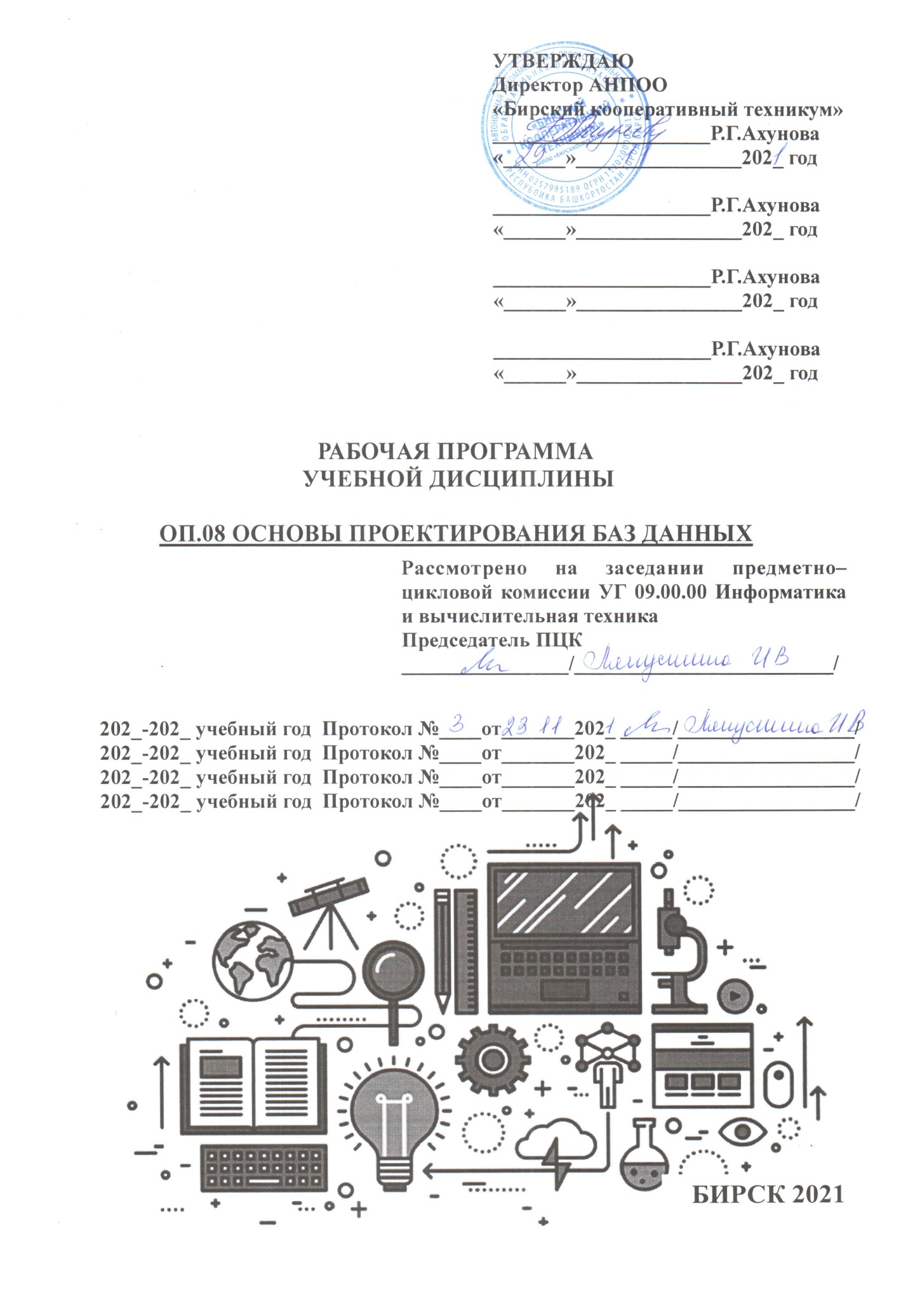 СОДЕРЖАНИЕ1. ОБЩАЯ ХАРАКТЕРИСТИКА РАБОЧЕЙ ПРОГРАММЫ УЧЕБНОЙ ДИСЦИПЛИНЫ «ОП.08.ОСНОВЫ ПРОЕКТИРОВАНИЯ БАЗ ДАННЫХ»1.1. Место дисциплины в структуре основной профессиональной образовательной программыУчебная дисциплина «Основы проектирования баз данных» принадлежит к общепрофессиональному циклу.1.2. Цель и планируемые результаты освоения дисциплины:2. СТРУКТУРА И СОДЕРЖАНИЕ УЧЕБНОЙ ДИСЦИПЛИНЫ2.1. Объем учебной дисциплины и виды учебной работы2.2. Тематический план и содержание учебной дисциплины «ОП.08.ОСНОВЫ ПРОЕКТИРОВАНИЯ БАЗ ДАННЫХ»3. УСЛОВИЯ РЕАЛИЗАЦИИ ПРОГРАММЫ УЧЕБНОЙ ДИСЦИПЛИНЫ «ОП.08.ОСНОВЫ ПРОЕКТИРОВАНИЯ БАЗ ДАННЫХ»3.1. Для реализации программы учебной дисциплины должны быть предусмотрены следующие специальные помещения:Лаборатория«Программирования и баз данных»:Автоматизированные рабочие места на 12-15 обучающихся (процессор не ниже Core i3, оперативная память объемом не менее 8 Гб) или аналоги;Автоматизированное рабочее место преподавателя (процессор не ниже Core i3, оперативная память объемом не менее 8 Гб) или аналоги;Сервер в лаборатории (8-х ядерный процессор с частотой не менее 3 ГГц, оперативная память объемом не менее 16 Гб, жесткие диски общим объемом не менее 1 Тб, программное обеспечение: WindowsServer 2012 или более новая версия) или выделение аналогичного по характеристикам виртуального сервера из общей фермы серверовПроектор и экран; Маркерная доска;Программное обеспечение общего и профессионального назначения, в том числе включающее в себя следующее ПО:EclipseIDEforJavaEEDevelopers, .NETFrameworkJDK 8, MicrosoftSQLServerExpressEdition, MicrosoftVisioProfessional, MicrosoftVisualStudio, MySQLInstallerforWindows, NetBeans, SQLServerManagementStudio, MicrosoftSQLServerJavaConnector, AndroidStudio, IntelliJIDEA. 3.2. Информационное обеспечение реализации программыДля реализации программы библиотечный фонд образовательной организации должен иметь печатные и/или электронные образовательные и информационные ресурсы, рекомендуемых для использования в образовательном процессе 3.2.1. Печатные издания1. Федорова Г.Н. Основы проектирования баз данных: учебник для СПО Изд. Академия, 2021КОНТРОЛЬ И ОЦЕНКА РЕЗУЛЬТАТОВ ОСВОЕНИЯ УЧЕБНОЙ 
ДИСЦИПЛИНЫ «ОП.08.ОСНОВЫ ПРОЕКТИРОВАНИЯ БАЗ ДАННЫХ»ОБЩАЯ ХАРАКТЕРИСТИКА ПРИМЕРНОЙ РАБОЧЕЙ ПРОГРАММЫ УЧЕБНОЙ ДИСЦИПЛИНЫСТРУКТУРА И СОДЕРЖАНИЕ УЧЕБНОЙ ДИСЦИПЛИНЫУСЛОВИЯ РЕАЛИЗАЦИИ УЧЕБНОЙ ДИСЦИПЛИНЫКОНТРОЛЬ И ОЦЕНКА РЕЗУЛЬТАТОВ ОСВОЕНИЯ УЧЕБНОЙ ДИСЦИПЛИНЫКод ПК, ОКУменияЗнанияОК 1, ОК 2, ОК 4, ОК 5, ОК 9, ОК 10, ПК 11.1-11.6проектировать реляционную базу данных; использовать язык запросов для программного извлечения сведений из баз данных основы теории баз данных; модели данных; особенности реляционной модели и проектирование баз данных;изобразительные средства, используемые в ER- моделировании; основы реляционной алгебры; принципы проектирования баз данных;обеспечение непротиворечивости и целостности данных; средства проектирования структур баз данных; язык запросов SQLВид учебной работыОбъем в часахОбъем образовательной программы 72в том числе:теоретическое обучение36практические занятия (если предусмотрено)30Cамостоятельная работа4Промежуточная аттестация в форме дифференцированного зачета2Наименование разделов и темСодержание учебного материала и формы организации деятельности обучающихсяОбъем в часахКоды компетенций, формированию которых способствует элемент программы1234Тема 1. Основные понятия баз данных Содержание учебного материала8ОК 1, ОК 2, ОК 4, ОК 5, ОК 9, ОК 10, ПК 11.1-11.6Тема 1. Основные понятия баз данных Основные понятия теории БД8ОК 1, ОК 2, ОК 4, ОК 5, ОК 9, ОК 10, ПК 11.1-11.6Тема 1. Основные понятия баз данных Технологии работы с БД8ОК 1, ОК 2, ОК 4, ОК 5, ОК 9, ОК 10, ПК 11.1-11.6Тема 2. Взаимосвязи в моделях и реляционный подход к построению моделейСодержание учебного материала12ОК 1, ОК 2, ОК 4, ОК 5, ОК 9, ОК 10, ПК 11.1-11.6Тема 2. Взаимосвязи в моделях и реляционный подход к построению моделейЛогическая и физическая независимость данных12ОК 1, ОК 2, ОК 4, ОК 5, ОК 9, ОК 10, ПК 11.1-11.6Тема 2. Взаимосвязи в моделях и реляционный подход к построению моделейТипы моделей данных. Реляционная модель данных12ОК 1, ОК 2, ОК 4, ОК 5, ОК 9, ОК 10, ПК 11.1-11.6Тема 2. Взаимосвязи в моделях и реляционный подход к построению моделейРеляционная алгебра12ОК 1, ОК 2, ОК 4, ОК 5, ОК 9, ОК 10, ПК 11.1-11.6Тема 3 Этапы проектирования баз данныхСодержание учебного материала12ОК 1, ОК 2, ОК 4, ОК 5, ОК 9, ОК 10, ПК 11.1-11.6Тема 3 Этапы проектирования баз данныхОсновные этапы проектирования БД12ОК 1, ОК 2, ОК 4, ОК 5, ОК 9, ОК 10, ПК 11.1-11.6Тема 3 Этапы проектирования баз данныхКонцептуальное проектирование БД12ОК 1, ОК 2, ОК 4, ОК 5, ОК 9, ОК 10, ПК 11.1-11.6Тема 3 Этапы проектирования баз данныхНормализация БД12ОК 1, ОК 2, ОК 4, ОК 5, ОК 9, ОК 10, ПК 11.1-11.6Тема 3 Этапы проектирования баз данныхПрактическая работаПреобразование реляционной БД в сущности и связи. Нормализация реляционной БД, освоение принципов проектирования БД.Проектирование реляционной БД. Нормализация таблиц. Задание ключей. Создание основных объектов БД4ОК 1, ОК 2, ОК 4, ОК 5, ОК 9, ОК 10, ПК 11.1-11.6Тема 4 Проектирование структур баз данныхСодержание учебного материала12ОК 1, ОК 2, ОК 4, ОК 5, ОК 9, ОК 10, ПК 11.1-11.6Тема 4 Проектирование структур баз данныхСредства проектирования структур БД12ОК 1, ОК 2, ОК 4, ОК 5, ОК 9, ОК 10, ПК 11.1-11.6Тема 4 Проектирование структур баз данныхОрганизация интерфейса с пользователем12ОК 1, ОК 2, ОК 4, ОК 5, ОК 9, ОК 10, ПК 11.1-11.6Тема 4 Проектирование структур баз данныхПрактическая работаСоздание проекта БД. Создание БД. Редактирование и модификация таблиц. Создание ключевых полей. Задание индексов. Установление и удаление связей между таблицами.Редактирование, добавление и удаление записей в таблице. Применение логических условий к записям. Открытие, редактирование и пополнение табличного файла.Проведение сортировки и фильтрации данных. Поиск данных по одному и нескольким полям. Поиск данных в таблице.Работа с переменными. Написание программного файла и работа с табличными файлами. Заполнение массива из табличного файла. Заполнение табличного файла из массива.Создание формы. Управление внешним видом формыДобавление записей в табличный файл из двумерного массива. Работа с командами ввода-вывода. Использование функций для работы с массивами.Создание меню различных видов. Модификация и управление меню.Создание рабочих и системных окон. Добавление элементов управления рабочим окном18ОК 1, ОК 2, ОК 4, ОК 5, ОК 9, ОК 10, ПК 11.1-11.6Тема 5. Организация запросов SQLСодержание учебного материала20ОК 1, ОК 2, ОК 4, ОК 5, ОК 9, ОК 10, ПК 11.1-11.6Тема 5. Организация запросов SQLОсновные понятия языка SQL. Синтаксис операторов, типы данных.20ОК 1, ОК 2, ОК 4, ОК 5, ОК 9, ОК 10, ПК 11.1-11.6Тема 5. Организация запросов SQLСоздание, модификация и удаление таблиц. Операторы манипулирования данными20ОК 1, ОК 2, ОК 4, ОК 5, ОК 9, ОК 10, ПК 11.1-11.6Тема 5. Организация запросов SQLОрганизация запросов на выборку данных при помощи языка SQL20ОК 1, ОК 2, ОК 4, ОК 5, ОК 9, ОК 10, ПК 11.1-11.6Тема 5. Организация запросов SQLОрганизация запросов на выборку данных при помощи языка SQL20ОК 1, ОК 2, ОК 4, ОК 5, ОК 9, ОК 10, ПК 11.1-11.6Тема 5. Организация запросов SQLСортировка и группировка данных в SQL20ОК 1, ОК 2, ОК 4, ОК 5, ОК 9, ОК 10, ПК 11.1-11.6Тема 5. Организация запросов SQLПрактическая работаСоздание файла проекта базы данных. Создание интерфейса входной формы. Использование исполняемого файла проекта БД, приемы создания и управления.Задание значений и ограничений поля. Проверка введенного в поле значения. Отображение данных числового типа и типа датаСоздание и модификация таблиц БД. Выборка данных из БД. Модификация содержимого БД.Обработка транзакций. Использование функций защиты для БД.8ОК 1, ОК 2, ОК 4, ОК 5, ОК 9, ОК 10, ПК 11.1-11.6Тема 5. Организация запросов SQLСамостоятельная работа обучающихся : Оформление лабораторных/практических работ .4ОК 10, ПК 11.1-11.6Промежуточная аттестация в форме дифференцированного зачетаПромежуточная аттестация в форме дифференцированного зачета2Всего:Всего:72Результаты обученияКритерии оценкиФормы и методы оценкиПеречень умений, осваиваемых в рамках дисциплины:проектировать реляционную базу данных; использовать язык запросов для программного извлечения сведений из баз данных «Отлично» - теоретическое содержание курса освоено полностью, без пробелов, умения сформированы, все предусмотренные программой учебные задания выполнены, качество их выполнения оценено высоко.«Хорошо» - теоретическое содержание курса освоено полностью, без пробелов, некоторые умения сформированы недостаточно, все предусмотренные программой учебные задания выполнены, некоторые виды заданий выполнены с ошибками.«Удовлетворительно» - теоретическое содержание курса освоено частично, но пробелы не носят существенного характера, необходимые умения работы с освоенным материалом в основном сформированы, большинство предусмотренных программой обучения учебных заданий выполнено, некоторые из выполненных заданий содержат ошибки.«Неудовлетворительно» - теоретическое содержание курса не освоено, необходимые умения не сформированы, выполненные учебные задания содержат грубые ошибки.Формы контроля обучения: Текущий контроль качества облученности студентов осуществляется в устной и письменной формах:оценка по результатам тестирования;проверка осуществления выполнения системы самостоятельных работ по лекционному курсу.Наблюдение за выполнением практического задания. (деятельностью студента)Оценка выполнения практического задания(работы)Итоговый контроль в виде дифференцированного зачета по дисциплине.Формы оценки результативности обучения: -традиционная система отметок в баллах за каждую выполненную работу.Методы контроля направлены на проверку умения учащихся:делать осознанный выбор способов действий из ранее известных; осуществлять коррекцию (исправление) сделанных ошибок на новом уровне предлагаемых заданий;работать в группе и представлять как свою, так и позицию группы;Методы оценки результатов обучения:-мониторинг роста самостоятельности и навыков получения новых знаний и умений каждым обучающимся.Перечень знаний, осваиваемых в рамках дисциплины:основы теории баз данных; модели данных; особенности реляционной модели и проектирование баз данных;изобразительные средства, используемые в ER- моделировании; основы реляционной алгебры; принципы проектирования баз данных;обеспечение непротиворечивости и целостности данных; средства проектирования структур баз данных; язык запросов SQL«Отлично» - теоретическое содержание курса освоено полностью, без пробелов, умения сформированы, все предусмотренные программой учебные задания выполнены, качество их выполнения оценено высоко.«Хорошо» - теоретическое содержание курса освоено полностью, без пробелов, некоторые умения сформированы недостаточно, все предусмотренные программой учебные задания выполнены, некоторые виды заданий выполнены с ошибками.«Удовлетворительно» - теоретическое содержание курса освоено частично, но пробелы не носят существенного характера, необходимые умения работы с освоенным материалом в основном сформированы, большинство предусмотренных программой обучения учебных заданий выполнено, некоторые из выполненных заданий содержат ошибки.«Неудовлетворительно» - теоретическое содержание курса не освоено, необходимые умения не сформированы, выполненные учебные задания содержат грубые ошибки.Формы контроля обучения: Текущий контроль качества облученности студентов осуществляется в устной и письменной формах:оценка по результатам тестирования;проверка осуществления выполнения системы самостоятельных работ по лекционному курсу.Наблюдение за выполнением практического задания. (деятельностью студента)Оценка выполнения практического задания(работы)Итоговый контроль в виде дифференцированного зачета по дисциплине.Формы оценки результативности обучения: -традиционная система отметок в баллах за каждую выполненную работу.Методы контроля направлены на проверку умения учащихся:делать осознанный выбор способов действий из ранее известных; осуществлять коррекцию (исправление) сделанных ошибок на новом уровне предлагаемых заданий;работать в группе и представлять как свою, так и позицию группы;Методы оценки результатов обучения:-мониторинг роста самостоятельности и навыков получения новых знаний и умений каждым обучающимся.